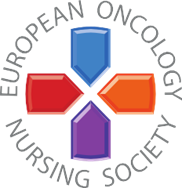 Udvikling af kræftsygeplejerskeuddannelsen i vores landKære ________________________European Oncology Nursing Society (EONS) er dedikeret til at støtte og udvikle kræftsygeplejersker. Vi tror stærkt på behovet for veluddannet personale inden for kræftsygeplejen. I øjeblikket er sygeplejersker i hele Europa udsat for ekstrem ulighed i adgangen til uddannelse og opkvalificering. EONS’ vision er, at kræftsygepleje bør være et speciale med videreuddannelse til rådighed på tværs af kontinentet.Der er øgede beviser på og bevidsthed om, at der er behov for en velkvalificeret undervisningsplan for at yde kræftpleje af høj kvalitet i hele Europa nu og i fremtiden. For at imødekomme dette behov har EONS udviklet EONS Cancer Nursing Education Framework*.EONS Cancer Nursing Education Framework er et gratis værktøj, der giver en harmonisk tilgang til kræftsygeplejerskeuddannelsen med henblik på at opkvalificere personale, fastsætte en fælles standard i hele Europa og samtidig styrke kræftsygeplejen i de enkelte lande.Værktøjet er specielt beregnet til at give vejledning til strukturering af læringsindholdet i kræftsygeplejerskeuddannelsen: Det består af otte moduler, der identificerer den grundlæggende viden og færdigheder, der er nødvendige for at videreuddanne sygeplejersker, der arbejder med mennesker, der er ramt af kræft.Derfor anmoder Danmarks regering om at fremme EONS Cancer Nursing Education Framework som en vigtig ressource, der skal bruges af alle instanser involveret i uddannelse og faglig udvikling af kræftsygeplejersker i vores land og i hele Europa.Med det formål håber vi, at der kan planlægges et møde i den nærmeste fremtid, og vi vil sætte pris på at blive medtaget i den rådgivende proces.Med venlig hilsen*Du kan downloade en kopi af EONS European Cancer Nursing Education Framework på www.cancernurse.eu/education/cancernursingeducationframework.html